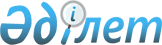 Об установлении повышеных на двадцать пять процентов окладов и тарифных ставок специалистам социального обеспечения, образования, культуры и спорта, работающим в сельской местности района
					
			Утративший силу
			
			
		
					Решение маслихата Тимирязевского района Северо-Казахстанской области от 30 июля 2008 N 8/3. Зарегистрировано Управлением юстиции Тимирязевского района Северо-Казахстанской области 2 сентября 2008 года N 13-12-76. Утратило силу решением маслихата Тимирязевского района Северо-Казахстанской области от 28 июня 2013 года N 13/10

      Сноска. Утратило силу решением маслихата Тимирязевского района Северо-Казахстанской области от 28.06.2013 N 13/10      В соответствии с подпунктом 15) пункта 1 статьи 6 Закона Республики Казахстан от 23 января 2001 года «О местном государственном управлении в Республике Казахстан», пунктом 4 статьи 18 Закона Республики Казахстан от 8 июля 2005 года «О государственном регулировании развития агропромышленного комплекса и сельских территорий», районный маслихат РЕШИЛ:



      1. Установить повышенные на двадцать пять процентов должностные оклады и тарифные ставки специалистам социального обеспечения, образования, культуры и спорта, работающим в сельской местности района.



      2. Решение сессии районного маслихата от 22 августа 2001 года № 15/2 «Об установлении повышенных на двадцать пять процентов окладов и тарифных ставок специалистам здравоохранения, социального обеспечения, образования, культуры и спорта, работающим в сельской местности района (зарегистрированное в Реестре государственной регистрации нормативных правовых актов 28 сентября 2001 года № 449, опубликованное в газете «Нива» 23 октября 2001 года за № 37) считать утратившим силу.



      3. Настоящее решение вступает в действие со дня официального

опубликования.      Председатель VIII сессии,

      секретарь районного маслихата              А.Анненков
					© 2012. РГП на ПХВ «Институт законодательства и правовой информации Республики Казахстан» Министерства юстиции Республики Казахстан
				